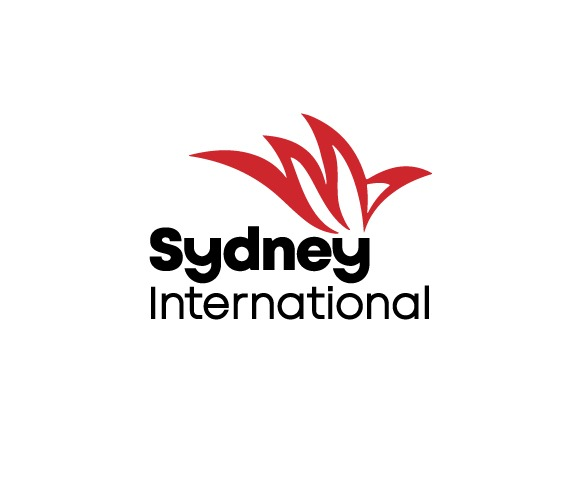 VISA REQUEST FORMMEMBER ASSOCIATION (Country):CONTACT NAME:CONTACT phone number:CONTACT email address:Notes:Member associations requiring visa to enter Australia please complete the above form and return to tournament director’s email: SI2023@nbcbadminton.com.auWe will forward an official invitation letter for your visa application to your contact email address the next business day after receipt.Please allow sufficient time for your visa application. We recommend applying at least 30 days prior to your planned travel dates.  The last day for Visa request is Sunday 17 September 2023.Family Name(Passport)Given Names(Passport)GenderNationalityPassport NumberExpiry DateDOBRole (player, coach etc)12345678910